SAVONLINNAN KAUPUNKI	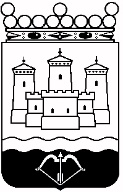 	Olavinkatu 27			KOHDEAVUSTUSHAKEMUS	57130 Savonlinna			vuodelle 2021  (yli 5000 €)						Palautus 21.10.2020 mennessä8. TäyttöohjeitaAllekirjoitettu lomake palautetaan osoitteella: Savonlinnan kaupunki / Kirjaamo, Olavinkatu 27, 57130 Savonlinna,sähköposti: kirjaamo@savonlinna.fiTiedustelut:Kaupunginhallitus, sosiaalipalvelujen kohdeavustukset: Aki Rasimus, puh. 044 417 4041Sivistyslautakunta	Opetus- ja koulutusavustukset: Tuija Kauppinen, puh. 044 417 4202	Kulttuuritoimen avustukset: Outi Rantasuo, puh. 044 417 4400	Vapaa-aikatoimen avustukset: Simo Räty, puh. 044 417 4221Elinkeinopalvelujen avustukset: Jarmo Häkkinen, puh. 044 417 4008Työllisyyspalveluiden avustukset: Anna Tolvanen, puh. 044 417 41481. Hakemus  osoitetaan (valitse toimielin ja/ tai toimialue) Kaupunginhallitus Elinkeinopalvelut TyöllisyyspalvelutSivistyslautakunta Vapaa-aika Kulttuuri Koulutus ja opetus2. HakijaHakijaYhteisön perustamisvuosi2. HakijaPostiosoitePostinumero ja -toimipaikka2. HakijaPuhelinnumeroFaksi2. HakijaPankkitili
     Y-tunnus2. HakijaSähköpostiosoiteKotisivun osoite2. HakijaYhteyshenkilöYhteyshenkilö3. Hakemus3.1.	Anotun avustuksen määrä	      euroa.3.2.	Avustuksen käyttötarkoitus3.1.	Anotun avustuksen määrä	      euroa.3.2.	Avustuksen käyttötarkoitus4. Liitteet yhdistysrekisteriote ja yhdistyksen säännöt uusilta hakijoilta toimintasuunnitelma ja talousarvio sille vuodelle jolle avustusta haetaan edellisen vuoden toimintakertomus ja tilinpäätös (tuloslaskelma ja tase) tilintarkastajien kertomus edelliseltä vuodelta muita liitteitä yhdistysrekisteriote ja yhdistyksen säännöt uusilta hakijoilta toimintasuunnitelma ja talousarvio sille vuodelle jolle avustusta haetaan edellisen vuoden toimintakertomus ja tilinpäätös (tuloslaskelma ja tase) tilintarkastajien kertomus edelliseltä vuodelta muita liitteitä5. Hakijan allekirjoitusPaikka ja aikaPaikka ja aika5. Hakijan allekirjoitusYhdistyksen viralliset allekirjoittajat ja nimien selvennykset:Yhdistyksen viralliset allekirjoittajat ja nimien selvennykset:5. Hakijan allekirjoitus5. Hakijan allekirjoitusAllekirjoitus ja nimen selvennysAllekirjoitus ja nimen selvennys6. Avustuksen myöntämiseen vaikuttavia tekijöitä6.1.	Yhdistyksen 	– kokonaisjäsenmäärä      	– joista savonlinnalaisia      	– jäsenmaksun suuruus      6.2.	Toiminnan merkitys/vaikuttavuus? Tarvittaessa eri liitteellä6.3. Pääasiallinen kohderyhmä		– kävijä/osallistujamäärä vuodessa      		– yleisötilaisuuksien määrä vuodessa      		– yleisötilaisuuksien yleisömäärä vuodessa      6.4.	Edellisenä kolmena vuotena saadut apurahat
	Myöntäjä	vuosi	euroa6.1.	Yhdistyksen 	– kokonaisjäsenmäärä      	– joista savonlinnalaisia      	– jäsenmaksun suuruus      6.2.	Toiminnan merkitys/vaikuttavuus? Tarvittaessa eri liitteellä6.3. Pääasiallinen kohderyhmä		– kävijä/osallistujamäärä vuodessa      		– yleisötilaisuuksien määrä vuodessa      		– yleisötilaisuuksien yleisömäärä vuodessa      6.4.	Edellisenä kolmena vuotena saadut apurahat
	Myöntäjä	vuosi	euroa6.5.	Tulevalle vuodelle anotut apurahat	Myöntäjä	euroa6.5.	Toimintatilat/paikat	 Vuokranantaja	euroa vuodessa6.6.	Tilakustannusten osuus talousarviosta/nettomenoista?      % ja      euroa6.7.	Edellisen vuoden toiminnasta mahdollisesti aiheutuneen nettotappion/tuloksen määrä6.8.	Hakijan kansainvälinen toiminta6.9.	Lisätietoja6.5.	Tulevalle vuodelle anotut apurahat	Myöntäjä	euroa6.5.	Toimintatilat/paikat	 Vuokranantaja	euroa vuodessa6.6.	Tilakustannusten osuus talousarviosta/nettomenoista?      % ja      euroa6.7.	Edellisen vuoden toiminnasta mahdollisesti aiheutuneen nettotappion/tuloksen määrä6.8.	Hakijan kansainvälinen toiminta6.9.	Lisätietoja7. Hakijan lisätietoja7.1. Luettelo mahdollisista tuki- ja taustayhteisöistä7.2. Mihin järjestöihin (yhteisöihin) yhdistys kuuluu jäsenenä7.1. Luettelo mahdollisista tuki- ja taustayhteisöistä7.2. Mihin järjestöihin (yhteisöihin) yhdistys kuuluu jäsenenä